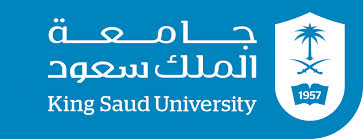 المملكة العربية السعودية وزارة التعليم العالي جامعة الملك سعود كلية التربية – قسم علم النفس توصيف مقرر علم نفس تربوي ٢٢٢نفس الشعب / ٤٤٣٥٤الهدف من تدريس المقرر:يهدف المقرر إلى تعريف الطالبة بعلم النفس التربوي وموضوعاته من خلال دراسته لمفهوم التعلم وشروطه ونظرياته، وطرق انتقاله وعلاقته بالانفعالات والدوافع والإدراك، والفروق الفردية في التعلم والتحصيل، وكذلك دراسة التذكر والنسيان ، والإبداع وحل المشكلات والتفكير الناقد، والتفاعل الصفي، والأّهداف التربوية تصنيفها وطرق صياغتها، وإعداد مهمة أدائية فيها، كما ويسعى إلى توظيف جميع هذه المواضيع في الجانب التطبيقي العملي بحيث تؤهل الدراس لهذا المقرر ليكون معلماً فعالاً، ويستطيع التغلب على المشاكل التي تواجهه في الفصل الدراسي مستقبلاً، وإدارة وفن التعامل مع الطلبة. وحدات المقرر:المراجع المرجع الأساسي: مبادئ علم النفس التربوي ( د.عماد عبد الرحيم الزغلول) نسخة ٢٠١٨المراجع الثانوية: علم النفس التربوي (نشواتي)علم النفس التربوي ( امال صادق، فؤاد أبو حطب).توزيع الدرجات:اختبار فصلي أول ٢٠ درجة.اختبار فصلي ثاني ٢٠ درجة.مهمة أدائية ١٥ درجات.مشاركة ٥ درجات اختبار نهائي ٤٠ درجة.نقاط مهمة:ينبغي الالتزام بحضور المحاضرات في مواعيدها، علما أن الحضور في الساعة ٨:٢ يعتبر تأخراً عن المحاضرة.غيابك لـ٢٥٪ من المحاضرات يعرضك للحرمان من المادة. علماً أن حضورك يضمن لك فهمك للمقرر ومن ثم الأداء الجيد واجتياز المقرر بأفضل معدل. في حالة الغياب لا يحق للطالبة المطالبة بإعادة شرح المحاضرة كاملة، ويتوجب عليها الرجوع لزميلاتها لتعويض ما فاتها من معلومات، ثم مراجعة المحاضرة جيدا، ومن ثم يمكنها الرجوع لأستاذة المقرر للاستفسار حول نقاط معينة استعصى عليها فهمها على أن يكون ذلك خلال الساعات المكتبية المعلنة في الخطة.  يتوجب عليك تسليم المهمة الأدائية في الموعد المتفق عليه، علما أن عدم تسليمها أو عدم اتقانها يترتب عليه تعليق اجتيازك للمقرر. يرجى الالتزام بمواعيد الاختبارات الفصلية ضمن شعبتك، علماً أنه وفي حالة الغياب لن تقبل الأعذار الصحية إلا في حاله كانت شديدة لدرجة يتعذر معها حضور الطالبة (كالولادة، والعمليات الجراحية، والأمراض المعدية ونحوها) على أن يكون العذر من مستوصف أو مستشفى حكومي، ولن يتم قبول أي عذر من أي مستوصف أهلي. في حالة وجود عذر يعيق الحضور كحالات الوفاة مثلا يتوجب عليك إحضار عذر رسمي ك إحضار مشهد وفاة على سبيل المثال، ولن يقبل أي عذر شفهي أو غير رسمي.للتواصل: الساعات المكتبية مبنى (٢)، الدور (٢)، مكتب (١٣٦).الايميل: Nalwhib@ksu.edu.saالموقع: https://fac.ksu.edu.sa/Nalwhibتمنياتي لكن بمستقبل مزهر.. أ.نعيمة الوهيبالأسبوعموضوع المحاضرة١توصيف المقرر وتوزيع الخطة الدراسية.٢مقدمة في علم النفس التربوي.٣الأهداف ومستوياتها.٤مجالات الأهداف السلوكية.٥تابع مجالات الأهداف السلوكية.٦الذكاء والفروق الفردية.٧النمو (الاختبار الفصلي الأول).٨تابع النمو. ٩الدافعية.١٠التعلم.١١نظريات التعلم.١٢تابع نظريات التعلم.(الاختبار الفصلي الثاني).١٣نماذج التدريس.١٤تقوم التعلم.الأحد ١٢-١الاثنين ١٢-١الثلاثاء٩-١٠ + ١٢-٢الأربعاء١٢-١